ПЕРМСКИЙ КРАЙЗАКОНОБ АДМИНИСТРАТИВНЫХ ПРАВОНАРУШЕНИЯХ В ПЕРМСКОМ КРАЕПринятЗаконодательным СобраниемПермского края19 марта 2015 годаРаздел I. ОБЩИЕ ПОЛОЖЕНИЯГлава I. ЗАКОНОДАТЕЛЬСТВО ПЕРМСКОГО КРАЯ ОБ АДМИНИСТРАТИВНЫХПРАВОНАРУШЕНИЯХСтатья 1.1. Законодательство Пермского края об административных правонарушениях1. Законодательство Пермского края об административных правонарушениях состоит из настоящего Закона.2. Нормы, устанавливающие административную ответственность за нарушение норм и правил, предусмотренных законами и иными нормативными правовыми актами Пермского края, а также за нарушение нормативных правовых актов органов местного самоуправления, не могут содержаться в иных законах Пермского края и подлежат включению в настоящий Закон.Статья 1.2. Предмет регулирования настоящего Закона1. Настоящим Законом устанавливаются:1) административная ответственность за нарушение законов и иных нормативных правовых актов Пермского края, нормативных правовых актов органов местного самоуправления Пермского края;2) организация производства по делам об административных правонарушениях, предусмотренных настоящим Законом;3) подведомственность дел об административных правонарушениях, предусмотренных настоящим Законом;4) перечень должностных лиц, уполномоченных составлять протоколы об административных правонарушениях;5) иные вопросы в соответствии с Кодексом Российской Федерации об административных правонарушениях.2. Если Кодексом Российской Федерации об административных правонарушениях за отдельные правонарушения будет установлена иная ответственность, чем это предусмотрено настоящим Законом, то применяются нормы Кодекса Российской Федерации об административных правонарушениях.Статья 1.3. Виды административных наказанийЗа совершение административных правонарушений, предусмотренных настоящим Законом, могут применяться следующие административные наказания:1) предупреждение;2) административный штраф.Статья 1.4. Порядок производства по делам об административных правонарушенияхПроизводство по делам об административных правонарушениях, исполнение постановлений о назначении административных наказаний осуществляются в порядке, установленном Кодексом Российской Федерации об административных правонарушениях.Статья 1.5. Порядок зачисления административных штрафовСуммы административных штрафов, наложенных в соответствии с настоящим Законом, подлежат зачислению в полном объеме в бюджет в соответствии с законодательством Российской Федерации.Раздел II. ОСОБЕННАЯ ЧАСТЬГлава II. АДМИНИСТРАТИВНЫЕ ПРАВОНАРУШЕНИЯ, ПОСЯГАЮЩИЕНА ПРАВА ГРАЖДАНСтатья 2.1. Нарушение законодательства об организации предоставления государственных и муниципальных услуг1. Нарушение должностным лицом исполнительного органа государственной власти Пермского края или органа местного самоуправления муниципального образования Пермского края, работником многофункционального центра предоставления государственных и муниципальных услуг (далее - многофункциональный центр), работником иной организации, осуществляющей в соответствии с законодательством Российской Федерации функции многофункционального центра, установленного соответственно нормативными правовыми актами Пермского края или муниципальными правовыми актами, порядка предоставления государственных или муниципальных услуг, предоставляемых исполнительным органом государственной власти Пермского края или органом местного самоуправления муниципального образования Пермского края, повлекшее непредоставление государственной или муниципальной услуги заявителю либо предоставление государственной или муниципальной услуги заявителю с нарушением установленных сроков, за исключением случаев, предусмотренных частью 2 настоящей статьи, если эти действия (бездействие) не содержат уголовно наказуемого деяния, -влечет наложение административного штрафа на должностных лиц исполнительных органов государственной власти Пермского края или органов местного самоуправления муниципальных образований Пермского края в размере от трех тысяч до пяти тысяч рублей; на работников многофункциональных центров, работников иных организаций, осуществляющих в соответствии с законодательством Российской Федерации функции многофункционального центра, - от одной тысячи до трех тысяч рублей.2. Требование лицами, указанными в части 1 настоящей статьи, для предоставления государственных или муниципальных услуг, предоставляемых исполнительным органом государственной власти Пермского края или органом местного самоуправления муниципального образования Пермского края, документов и (или) платы, не предусмотренных нормативными правовыми актами Пермского края, муниципальными правовыми актами, если эти действия не содержат уголовно наказуемого деяния, -влечет наложение административного штрафа на должностных лиц исполнительных органов государственной власти Пермского края или органов местного самоуправления муниципальных образований Пермского края в размере от пяти тысяч до десяти тысяч рублей; на работников многофункциональных центров, работников иных организаций, осуществляющих в соответствии с законодательством Российской Федерации функции многофункционального центра, - от одной тысячи пятисот до трех тысяч рублей.3. Совершение административного правонарушения, предусмотренного частью 1 или 2 настоящей статьи, лицом, ранее подвергнутым административному наказанию за аналогичное административное правонарушение, -влечет наложение административного штрафа на должностных лиц исполнительных органов государственной власти Пермского края или органов местного самоуправления муниципальных образований Пермского края в размере от десяти тысяч до пятнадцати тысяч рублей; на работников многофункциональных центров, работников иных организаций, осуществляющих в соответствии с законодательством Российской Федерации функции многофункционального центра, - от трех тысяч до пяти тысяч рублей.Глава III. АДМИНИСТРАТИВНЫЕ ПРАВОНАРУШЕНИЯ В СФЕРЕРАСПОРЯЖЕНИЯ ИМУЩЕСТВОМСтатья 3.1. Нарушение порядка распоряжения имуществом, находящимся в государственной собственности Пермского края, и использования указанного имущества1. Нарушение порядка распоряжения имуществом, находящимся в государственной собственности Пермского края (за исключением жилых помещений и земельных участков), установленного законодательством Пермского края, -влечет наложение административного штрафа на должностных лиц в размере от четырех тысяч до пяти тысяч рублей.2. Использование имущества, находящегося в государственной собственности Пермского края (за исключением жилых помещений и земельных участков), без надлежаще оформленных документов, -влечет наложение административного штрафа на граждан в размере от одной тысячи до одной тысячи пятисот рублей; на должностных лиц - от двух тысяч до трех тысяч рублей; на юридических лиц - от двадцати тысяч до тридцати тысяч рублей.Статья 3.2. Нарушение порядка распоряжения имуществом, находящимся в муниципальной собственности, и использования указанного имущества1. Нарушение установленного органами местного самоуправления порядка распоряжения имуществом, находящимся в муниципальной собственности (за исключением жилых помещений и земельных участков), -влечет наложение административного штрафа на должностных лиц в размере от четырех тысяч до пяти тысяч рублей.2. Использование имущества, находящегося в муниципальной собственности (за исключением жилых помещений и земельных участков), без надлежаще оформленных документов, -влечет наложение административного штрафа на граждан в размере от одной тысячи до одной тысячи пятисот рублей; на должностных лиц - от двух тысяч до трех тысяч рублей; на юридических лиц - от двадцати тысяч до тридцати тысяч рублей.Глава IV. АДМИНИСТРАТИВНЫЕ ПРАВОНАРУШЕНИЯ В ОБЛАСТИ ОХРАНЫИ ИСПОЛЬЗОВАНИЯ ОБЪЕКТОВ КУЛЬТУРНОГО НАСЛЕДИЯ (ПАМЯТНИКОВИСТОРИИ И КУЛЬТУРЫ) РЕГИОНАЛЬНОГО И МЕСТНОГО(МУНИЦИПАЛЬНОГО) ЗНАЧЕНИЯ, ИХ ТЕРРИТОРИЙ И ЗОН ОХРАНЫСтатья 4.1. Нарушение порядка установки информационных надписей и обозначений на объектах культурного наследияНарушение порядка установки информационных надписей и обозначений собственниками объектов культурного наследия регионального или местного (муниципального) значения на указанных объектах -влечет предупреждение или наложение административного штрафа на граждан в размере от одной тысячи до двух тысяч пятисот рублей; на должностных лиц - от пяти тысяч до десяти тысяч рублей; на юридических лиц - от десяти тысяч до пятидесяти тысяч рублей.Глава V. АДМИНИСТРАТИВНЫЕ ПРАВОНАРУШЕНИЯ В ОБЛАСТИ ОХРАНЫОКРУЖАЮЩЕЙ СРЕДЫ, ПРИРОДОПОЛЬЗОВАНИЯСтатья 5.1. Уничтожение редких и находящихся под угрозой исчезновения видов животных, растений и других организмов1. Уничтожение редких и находящихся под угрозой исчезновения видов животных, растений или других организмов, занесенных в Красную книгу Пермского края, третьей категории редкости, а равно действия (бездействие), которые могут привести к гибели, сокращению численности либо нарушению среды обитания этих животных, растений или других организмов, либо добывание, сбор, содержание, приобретение, продажа либо пересылка указанных животных, растений и других организмов, их продуктов, частей либо дериватов без надлежащего на то разрешения или с нарушением условий, предусмотренных разрешением, либо с нарушением иного установленного порядка -влечет наложение административного штрафа на граждан в размере от одной тысячи пятисот до двух тысяч пятисот рублей; на должностных лиц - от пятнадцати тысяч до двадцати тысяч рублей; на юридических лиц - от трехсот тысяч до трехсот пятидесяти тысяч рублей.2. Те же действия, совершенные в отношении видов животных, растений и других организмов, занесенных в Красную книгу Пермского края, второй категории редкости, -влекут наложение административного штрафа на граждан в размере от двух тысяч пятисот до трех тысяч пятисот рублей, на должностных лиц - от двадцати тысяч до двадцати пяти тысяч рублей; на юридических лиц - от четырехсот тысяч до четырехсот пятидесяти тысяч рублей.3. Те же действия, совершенные в отношении видов животных, растений и других организмов, занесенных в Красную книгу Пермского края, первой категории редкости, -влекут наложение административного штрафа на граждан в размере от трех тысяч пятисот до четырех тысяч пятисот рублей; на должностных лиц - от двадцати пяти тысяч до тридцати пяти тысяч рублей; на юридических лиц - от пятисот тысяч до пятисот пятидесяти тысяч рублей.Статья 5.2. Нарушение правил использования водных объектов общего пользования1. Нарушение правил использования водных объектов общего пользования, расположенных на территориях муниципальных образований, для личных и бытовых нужд, установленных органами местного самоуправления муниципальных районов и городских округов, если эти нарушения не подпадают под действие Кодекса Российской Федерации об административных правонарушениях, -влечет наложение административного штрафа на граждан в размере от двух тысяч до четырех тысяч рублей; на должностных лиц - от десяти тысяч до тридцати тысяч рублей.2. Совершение административного правонарушения, предусмотренного частью 1 настоящей статьи, лицом, подвергнутым административному наказанию за аналогичное правонарушение, повторно в течение года -влечет наложение административного штрафа на граждан в размере пяти тысяч рублей; на должностных лиц - сорока тысяч рублей.Статья 5.3. Нарушение ограничений пребывания в лесах, расположенных на территории Пермского края, установленных нормативными правовыми актами органов государственной власти Пермского краяНарушение установленных нормативными правовыми актами органов государственной власти Пермского края ограничений пребывания в лесах, расположенных на территории Пермского края, установленных нормативными правовыми актами органов государственной власти Пермского края, -влечет предупреждение или наложение административного штрафа на граждан в размере от одной тысячи до двух тысяч рублей; на должностных лиц - от двух тысяч до пяти тысяч рублей; на юридических лиц - от двадцати тысяч до ста тысяч рублей.Глава VI. АДМИНИСТРАТИВНЫЕ ПРАВОНАРУШЕНИЯ В ОБЛАСТИГРАДОСТРОИТЕЛЬСТВА, ЭКСПЛУАТАЦИИ ОБЪЕКТОВ ГОРОДСКОЙИНФРАСТРУКТУРЫ, ЖИЛИЩНО-КОММУНАЛЬНОГО ХОЗЯЙСТВАИ БЛАГОУСТРОЙСТВАСтатья 6.1. Нарушение правил благоустройства территории в части содержания и ремонта подземных коммуникаций и сооружений1. Нарушение правил благоустройства территории, утвержденных органами местного самоуправления в части содержания и ремонта подземных коммуникаций, выразившееся в виде повреждения инженерных сооружений и коммуникаций (теплотрасс, газо-, водопроводов, линий электропередачи, иных частей линейных сооружений и коммуникаций), -влечет наложение административного штрафа на граждан в размере от двух тысяч до четырех тысяч пятисот рублей; на должностных лиц - от пяти тысяч до десяти тысяч рублей; на юридических лиц - от пятидесяти тысяч до ста тысяч рублей.2. Совершение административного правонарушения, предусмотренного частью 1 настоящей статьи, лицом, подвергнутым административному наказанию за аналогичное правонарушение, повторно в течение года, -влечет наложение административного штрафа на граждан в размере от трех тысяч до пяти тысяч рублей; на должностных лиц - от десяти тысяч до пятидесяти тысяч рублей; на юридических лиц - от ста тысяч до двухсот тысяч рублей.Статья 6.2. Нарушение порядка использования придорожных полос автомобильных дорог общего пользования регионального или межмуниципального значенияНарушение порядка использования придорожных полос автомобильных дорог общего пользования регионального или межмуниципального значения в Пермском крае в части складирования легковоспламеняющихся и горючих материалов, устройства мест массового отдыха ближе 200 метров от мостов, разведения огня на расстоянии менее 100 метров от деревянных мостов, установки памятников и иных символов памяти погибшим в дорожно-транспортных происшествиях -влечет наложение административного штрафа на граждан в размере от одной тысячи пятисот до двух тысяч рублей; на должностных лиц - от трех тысяч до четырех тысяч рублей; на юридических лиц - от тридцати тысяч до сорока тысяч рублей.Статья 6.3. Нарушение требований к внешнему виду и содержанию зданий, ограждений, строений, сооружений, водоемов и элементов оборудования объектов благоустройства1. Нарушение установленных органами местного самоуправления Пермского края правил благоустройства в части установленных требований к внешнему виду и содержанию зданий, ограждений, строений, сооружений, водоемов -влечет наложение административного штрафа на граждан в размере от одной тысячи до четырех тысяч рублей; на должностных лиц - от двух тысяч пятисот до семи тысяч рублей; на юридических лиц - от десяти тысяч до двадцати пяти тысяч рублей.2. Нарушение установленных органами местного самоуправления Пермского края правил благоустройства в части установленных требований к внешнему виду и содержанию элементов оборудования объектов благоустройства, в том числе малых архитектурных форм, садово-парковой мебели, бункеров, контейнеров, урн, -влечет предупреждение или наложение административного штрафа на граждан в размере от одной тысячи до двух тысяч рублей; на должностных лиц - от одной тысячи пятисот до пяти тысяч рублей; на юридических лиц - от десяти тысяч до пятнадцати тысяч рублей.Статья 6.4. Нарушение порядка проведения восстановления нарушенного благоустройстваНарушение установленных органами местного самоуправления Пермского края правил благоустройства в части установленных требований к порядку проведения восстановления нарушенного благоустройства -влечет наложение административного штрафа на граждан в размере от двух тысяч пятисот до пяти тысяч рублей; на должностных лиц - от пяти тысяч до десяти тысяч рублей; на юридических лиц - от тридцати тысяч до пятидесяти тысяч рублей.Статья 6.5. Нарушение правил пользования общесплавной, ливневой, хозяйственно-бытовой системами канализацииНарушение установленных органами местного самоуправления правил благоустройства в части пользования общесплавными, ливневыми, хозяйственно-бытовыми системами канализации, за исключением случаев, предусмотренных иными статьями настоящей главы, -влечет предупреждение или наложение административного штрафа на граждан в размере от одной тысячи пятисот до двух тысяч пятисот рублей; на должностных лиц - от трех тысяч до четырех тысяч рублей; на юридических лиц - от пятнадцати тысяч до тридцати тысяч рублей.Статья 6.6. Невыполнение или выполнение с нарушением сроков работ по подготовке зданий, сооружений к сезонной эксплуатацииНевыполнение или выполнение с нарушением установленных нормативными правовыми актами органов местного самоуправления сроков работ по подготовке к сезонной эксплуатации зданий, инженерных сооружений и коммуникаций, объектов коммунального назначения -влечет наложение административного штрафа на должностных лиц от трех тысяч до четырех тысяч рублей; на юридических лиц - от пятнадцати тысяч до тридцати тысяч рублей.Статья 6.7. Нарушение правил организации благоустройства и озеленения территории1. Неисполнение или нарушение муниципальных нормативных правовых актов, принятых в пределах полномочий органов местного самоуправления, установленных законодательством Российской Федерации, в целях организации благоустройства и озеленения территории муниципального образования, использования, охраны, защиты, воспроизводства лесов, лесов особо охраняемых природных территорий, расположенных в границах муниципального образования, за исключением случаев, предусмотренных иными статьями настоящей главы, -влечет наложение административного штрафа на граждан в размере от одной тысячи пятисот до трех тысяч рублей; на должностных лиц - от трех тысяч до десяти тысяч рублей; на юридических лиц - от пятнадцати до пятидесяти тысяч рублей.2. Те же действия (бездействие), совершенные лицом, подвергнутым административному наказанию за одно из нарушений, предусмотренных частью 1 настоящей статьи, -влекут наложение административного штрафа на граждан в размере от двух тысяч пятисот до пяти тысяч рублей; на должностных лиц - от десяти тысяч до пятидесяти тысяч рублей; на юридических лиц - от пятидесяти тысяч до двухсот тысяч рублей.Статья 6.8. Нарушение правил организации освещения улиц и установки указателей с названиями улиц и номерами домовНеисполнение или нарушение муниципальных нормативных правовых актов, принятых в пределах полномочий органов местного самоуправления, установленных законодательством Российской Федерации, в целях организации освещения улиц и установки указателей с названиями улиц и номерами домов на территории муниципального образования -влечет предупреждение или наложение административного штрафа на граждан в размере от одной тысячи пятисот до двух тысяч пятисот рублей; на должностных лиц - от трех тысяч до четырех тысяч рублей; на юридических лиц - от двадцати тысяч до тридцати тысяч рублей.Статья 6.9. Мойка транспортных средств в запрещенных для этих целей местахМойка автомашин и других транспортных средств в открытых водоемах и на их берегах, на площадях, в скверах, парках и иных запрещенных для этих целей нормативными правовыми актами органов местного самоуправления местах -влечет наложение административного штрафа на граждан в размере от ста до трехсот рублей; на должностных лиц - от пятисот до одной тысячи рублей; на юридических лиц - от двух тысяч до трех тысяч рублей.Статья 6.10. Нарушение порядка организации автостоянок1. Нарушение установленного органами местного самоуправления порядка организации автостоянок -влечет наложение административного штрафа на граждан в размере от одной тысячи до двух тысяч рублей; на должностных лиц - от двух тысяч до четырех тысяч рублей; на юридических лиц - от четырех тысяч до шести тысяч рублей.2. Совершение административного правонарушения, предусмотренного частью 1 настоящей статьи, лицом, подвергнутым административному наказанию за аналогичное правонарушение повторно в течение года, -влечет наложение административного штрафа на граждан в размере от двух тысяч до четырех тысяч рублей; на должностных лиц - от четырех тысяч до шести тысяч рублей; на юридических лиц - от шести тысяч до десяти тысяч рублей.Статья 6.11. Нарушение правил организации сбора, вывоза, утилизации и переработки бытовых и промышленных отходов1. Неисполнение или нарушение муниципальных нормативных правовых актов, принятых в пределах полномочий органов местного самоуправления, установленных законодательством Российской Федерации, в целях организации сбора, вывоза, утилизации и переработки бытовых и промышленных отходов на территории муниципального образования -влечет наложение административного штрафа на граждан в размере от одной тысячи пятисот до трех тысяч рублей; на должностных лиц - от трех тысяч до десяти тысяч рублей; на юридических лиц - от пятнадцати тысяч до пятидесяти тысяч рублей.2. Совершение административного правонарушения, предусмотренного частью 1 настоящей статьи, лицом, подвергнутым административному наказанию за аналогичное правонарушение, повторно в течение года -влечет наложение административного штрафа на граждан в размере от двух тысяч пятисот до пяти тысяч рублей; на должностных лиц - от десяти тысяч до пятидесяти тысяч рублей; на юридических лиц - от пятидесяти тысяч до двухсот тысяч рублей.Статья 6.12. Нарушение правил благоустройства территории в части организации парковок (парковочных мест), расположенных на автомобильных дорогах общего пользования местного значения1. Нарушение порядка создания парковок (парковочных мест), расположенных на автомобильных дорогах общего пользования местного значения, установленного органами местного самоуправления, -влечет наложение административного штрафа на граждан в размере от одной тысячи до двух тысяч рублей; на должностных лиц - от двух тысяч до четырех тысяч рублей; на юридических лиц - от четырех тысяч до шести тысяч рублей.2. Невнесение платы за пользование на платной основе парковками (парковочными местами), расположенными на автомобильных дорогах общего пользования местного значения, -влечет наложение административного штрафа на граждан, должностных лиц и юридических лиц в размере одной тысячи рублей.3. Совершение административного правонарушения, предусмотренного частью 1 настоящей статьи, лицом, подвергнутым административному наказанию за аналогичное правонарушение, повторно в течение года -влечет наложение административного штрафа на граждан в размере от двух тысяч до четырех тысяч рублей; на должностных лиц - от четырех тысяч до шести тысяч рублей; на юридических лиц - от шести тысяч до десяти тысяч рублей.4. Совершение административного правонарушения, предусмотренного частью 2 настоящей статьи, лицом, подвергнутым административному наказанию за аналогичное правонарушение, повторно в течение года -влечет наложение административного штрафа на граждан, должностных лиц и юридических лиц в размере двух тысяч рублей.Глава VII. АДМИНИСТРАТИВНЫЕ ПРАВОНАРУШЕНИЯ, ПОСЯГАЮЩИЕНА ОБЩЕСТВЕННЫЙ ПОРЯДОК И ОБЩЕСТВЕННУЮ БЕЗОПАСНОСТЬСтатья 7.1. Нарушение правил охраны жизни людей на воде и правил пользования водными объектами, расположенными на территории Пермского края, для плавания на маломерных судахНарушение установленных органами государственной власти Пермского края правил охраны жизни людей на воде и правил пользования водными объектами, расположенными на территории Пермского края, для плавания на маломерных судах, если эти действия (бездействие) не содержат признаков административного правонарушения, предусмотренного Кодексом Российской Федерации об административных правонарушениях, -влечет наложение административного штрафа на граждан - от одной тысячи до двух тысяч рублей; на должностных лиц - в размере от двух тысяч до четырех тысяч рублей; на юридических лиц - от пяти тысяч до десяти тысяч рублей.Статья 7.2. Нарушение тишины и покоя граждан в ночное время1. Совершение в ночное время действий, нарушающих тишину и покой граждан, на защищаемых территориях или в защищаемых помещениях, -влечет наложение административного штрафа на граждан в размере от двух тысяч до трех тысяч рублей; на должностных лиц - от двадцати тысяч до тридцати тысяч рублей; на юридических лиц - от тридцати тысяч до пятидесяти тысяч рублей.2. Те же действия, совершенные лицом, подвергнутым административному наказанию за правонарушение, предусмотренное частью 1 настоящей статьи, -влекут наложение административного штрафа на граждан в размере от трех тысяч до пяти тысяч рублей; на должностных лиц - от тридцати тысяч до пятидесяти тысяч рублей; на юридических лиц - от пятидесяти тысяч до ста тысяч рублей.Примечания:1. Ночным временем для целей настоящей статьи признается время с 22.00 до 7.00 следующего дня по местному времени в рабочие дни, с 22.00 до 9.00 следующего дня по местному времени в выходные и нерабочие праздничные дни.2. Защищаемыми помещениями и территориями для целей настоящей статьи признаются:помещения больниц, диспансеров, санаториев, профилакториев, домов отдыха и пансионатов, детских оздоровительных лагерей;квартиры жилых домов и частные домовладения, помещения детских садов с круглосуточным пребыванием, школ, домов-интернатов для детей, престарелых и инвалидов, номера гостиниц и жилые комнаты общежитий;подъезды, кабины лифтов, лестничные клетки и другие места общего пользования жилых домов, больниц и санаториев, диспансеров, домов-интернатов для детей, престарелых и инвалидов, гостиниц и общежитий, профилакториев, домов отдыха и пансионатов;территории больниц, диспансеров, детских садов, школ, домов-интернатов для детей, престарелых и инвалидов, гостиниц и общежитий, придомовые территории; площадки отдыха на территории микрорайонов и групп жилых домов, территории санаториев, профилакториев, детских оздоровительных лагерей, баз отдыха и иных мест временного размещения туристов и отдыхающих граждан, домов отдыха и пансионатов.3. К действиям, нарушающим тишину и покой граждан, для целей настоящей статьи относятся:использование на повышенной громкости звуковоспроизводящих устройств (телевизоров, радиоприемников, магнитофонов и других) и устройств звукоусиления, установленных на транспортных средствах, в квартирах жилых домов, в объектах мелкорозничной торговли (ларьках, киосках, павильонах, перемещаемых временных объектах мелкорозничной торговли), в объектах, встроенных в жилые дома и пристроенных к ним, а также в отдельно стоящих объектах, повлекшее нарушение тишины и покоя граждан в ночное время;использование пиротехнических средств, крики, свист, пение и игра на музыкальных инструментах, повлекшее нарушение тишины и покоя граждан в ночное время;непринятие собственником (владельцем) автомобиля (транспортного средства) мер по отключению сработавшей звуковой охранной сигнализации автомобиля (транспортного средства), находящегося на оказывающей платные услуги по хранению автотранспортных средств стоянке (парковке);управление автомобилем (транспортным средством), оборудованным глушителем с прямоточным выпуском выхлопных газов, повлекшее нарушение тишины и покоя граждан в ночное время;производство ремонтных, строительных, разгрузочно-погрузочных работ, повлекшее нарушение тишины и покоя граждан в ночное время.4. Положения настоящей статьи не распространяются:на действия граждан и юридических лиц, направленные на предотвращение правонарушений, предотвращение и ликвидацию последствий аварий, стихийных бедствий, иных чрезвычайных ситуаций, проведение неотложных работ, связанных с обеспечением личной и общественной безопасности граждан в соответствии с законодательством;на действия граждан и юридических лиц при отправлении ими религиозных культов в рамках канонических требований соответствующих конфессий;на действия граждан и юридических лиц в месте проведения культурно-массовых и спортивных мероприятий, включая мероприятия по празднованию спортивных побед и достижений, в ночное время по решению органов государственной власти или органов местного самоуправления, а также в нерабочие праздничные дни;на действия граждан и юридических лиц при организации и проведении ими праздничных салютов и фейерверков по решению органов государственной власти или органов местного самоуправления;на действия граждан и юридических лиц при использовании ими пиротехнических средств в период с 23.00 31 декабря текущего года до 7.00 1 января следующего года (новогодняя ночь);на правонарушения, за которые федеральным законодательством предусмотрена административная ответственность.Статья 7.3. Неисполнение установленных законом Пермского края мер по предупреждению причинения вреда здоровью детей, их физическому, интеллектуальному, психическому, духовному и нравственному развитию1. Допущение нахождения детей в возрасте до 18 лет в местах, нахождение в которых может причинить вред их здоровью, физическому, интеллектуальному, психическому, духовному и нравственному развитию, а также допущение нахождения детей, не достигших возраста 16 лет, в общественных местах в пределах территории Пермского края в ночное время без сопровождения родителей (иных законных представителей) или лиц, осуществляющих мероприятия с участием детей, -влечет предупреждение или наложение административного штрафа на родителей (иных законных представителей) или лиц, осуществляющих мероприятия с участием детей, в размере от одной тысячи до двух тысяч рублей; на должностных лиц - от двух тысяч до пяти тысяч рублей; на граждан, осуществляющих предпринимательскую деятельность без образования юридического лица, - от пяти тысяч до десяти тысяч рублей; на юридических лиц - от десяти тысяч до двадцати тысяч рублей.2. Совершение административного правонарушения, предусмотренного частью 1 настоящей статьи, лицом, подвергнутым наказанию за аналогичное правонарушение, повторно в течение года -влечет наложение административного штрафа на родителей (иных законных представителей) или лиц, осуществляющих мероприятия с участием детей, в размере от двух тысяч до трех тысяч рублей; на должностных лиц - от пяти тысяч до десяти тысяч рублей; на граждан, осуществляющих предпринимательскую деятельность без образования юридического лица, - от десяти тысяч до двадцати тысяч рублей; на юридических лиц - от двадцати тысяч до сорока тысяч рублей.3. Невыполнение требований, устанавливаемых органами местного самоуправления к содержанию, порядку и способу размещения информации о запрете нахождения детей, не достигших 18 лет, в местах, нахождение в которых может причинить вред их здоровью, физическому, интеллектуальному, психическому, духовному и нравственному развитию, и детей, не достигших 16 лет, в общественных местах в ночное время без сопровождения родителей (иных законных представителей) или лиц, осуществляющих мероприятия с участием детей, -влечет наложение административного штрафа на должностных лиц в размере от двух тысяч до четырех тысяч рублей; на лиц, осуществляющих предпринимательскую деятельность без образования юридического лица, - от двух тысяч до пяти тысяч рублей; на юридических лиц - от пяти тысяч до десяти тысяч рублей.4. Совершение административного правонарушения, предусмотренного частью 3 настоящей статьи, лицом, подвергнутым наказанию за аналогичное правонарушение, повторно в течение года -влечет наложение административного штрафа на должностных лиц в размере от четырех тысяч до десяти тысяч рублей; на лиц, осуществляющих предпринимательскую деятельность без образования юридического лица, - от пяти тысяч до десяти тысяч рублей; на юридических лиц - от десяти тысяч до двадцати тысяч рублей.5. Непринятие мер по уведомлению родителей (иных законных представителей) или лиц, осуществляющих мероприятия с участием детей, либо по сообщению в органы внутренних дел об обнаружении ребенка в общественном месте в ночное время без сопровождения родителей (иных законных представителей) или лиц, осуществляющих мероприятия с участием детей, либо в местах, нахождение в которых может причинить вред здоровью, физическому, интеллектуальному, психическому, духовному и нравственному развитию детей, -влечет наложение административного штрафа на должностных лиц в размере от двух тысяч до четырех тысяч рублей; на лиц, осуществляющих предпринимательскую деятельность без образования юридического лица, - от пяти тысяч до десяти тысяч рублей; на юридических лиц - от десяти тысяч до двадцати тысяч рублей.6. Совершение административного правонарушения, предусмотренного частью 5 настоящей статьи, лицом, подвергнутым наказанию за аналогичное правонарушение, повторно в течение года -влечет наложение административного штрафа на должностных лиц в размере от пяти тысяч до десяти тысяч рублей; на лиц, осуществляющих предпринимательскую деятельность без образования юридического лица, - от десяти тысяч до двадцати тысяч рублей; на юридических лиц - от двадцати тысяч до сорока тысяч рублей.Примечание: ночным временем для целей настоящей статьи признается время с 23.00 до 6.00 местного времени в период с 1 мая по 30 сентября включительно и с 22.00 до 6.00 местного времени в период с 1 октября по 30 апреля включительно.Статья 7.4. Семейно-бытовое дебоширство1. Семейно-бытовое дебоширство, то есть совершение в отношении членов семьи в месте ее проживания (пребывания) на почве личных неприязненных отношений, бытовых разногласий, действий, связанных с оскорбительным приставанием к гражданам, нецензурной бранью, либо совершение иных умышленных действий, выражающих явное неуважение к личности, нарушающих спокойствие граждан, если эти деяния не содержат признаков правонарушений, ответственность за совершение которых установлена действующим законодательством, -влечет предупреждение или наложение административного штрафа на граждан в размере от двух тысяч до трех тысяч рублей.2. Совершение административного правонарушения, предусмотренного частью 1 настоящей статьи, лицом, подвергнутым наказанию за аналогичное правонарушение, повторно в течение года -влечет наложение административного штрафа на граждан в размере от трех тысяч до пяти тысяч рублей.Статья 7.5. Неисполнение требований нормативных правовых актов Пермского края, нормативных правовых актов органов местного самоуправления Пермского края по выжиганию растительности, горючих материалов и мусора1. Неисполнение требований нормативных правовых актов Пермского края, органов местного самоуправления Пермского края, принятых в пределах полномочий, установленных законодательством Российской Федерации, о запрете сжигания мусора, отходов, травы, листьев, веток, тополиного пуха и иной растительности (за исключением профилактического контролируемого сжигания (выжигания) хвороста, сухой травы и других горючих материалов в лесах), если эти деяния не содержат признаков административных правонарушений, предусмотренных Кодексом Российской Федерации об административных правонарушениях, -влечет наложение административного штрафа на граждан в размере от одной тысячи до одной тысячи пятисот рублей; на должностных лиц - от трех тысяч до шести тысяч рублей; на юридических лиц - от десяти тысяч до двадцати тысяч рублей.2. Повторное совершение административного правонарушения, предусмотренного частью 1 настоящей статьи, -влечет наложение административного штрафа на граждан в размере от двух тысяч до четырех тысяч рублей; на должностных лиц - от шести тысяч до восьми тысяч рублей; на юридических лиц - от двадцати тысяч до тридцати тысяч рублей.Статья 7.6. Нарушение установленного органами местного самоуправления порядка обеспечения безопасности при организации и проведении культурных и досуговых мероприятий1. Нарушение организаторами мероприятий установленного органами местного самоуправления в пределах их компетенции порядка обеспечения безопасности при организации и проведении культурных и досуговых мероприятий, не урегулированного федеральным законодательством, если эти деяния не содержат признаков правонарушений, ответственность за совершение которых установлена Кодексом Российской Федерации об административных правонарушениях, -влечет наложение административного штрафа на граждан в размере от одной тысячи пятисот до двух тысяч пятисот рублей; на должностных лиц - от пяти до десяти тысяч рублей; на юридических лиц - от тридцати тысяч до пятидесяти тысяч рублей.2. Нарушение участниками мероприятий установленного органами местного самоуправления в пределах их компетенции порядка обеспечения безопасности при организации и проведении культурных и досуговых мероприятий, не урегулированного федеральным законодательством, если эти деяния не содержат признаков правонарушений, ответственность за совершение которых установлена Кодексом Российской Федерации об административных правонарушениях, -влечет наложение административного штрафа на граждан в размере от пятисот до одной тысячи рублей.Глава VIII. АДМИНИСТРАТИВНЫЕ ПРАВОНАРУШЕНИЯ НА ТРАНСПОРТЕСтатья 8.1. Нарушение правил пользования городским пассажирским транспортом общего пользования и автомобильным транспортом общего пользования пригородного сообщения1. Безбилетный проезд, а равно провоз багажа (ручной клади) сверх установленных норм без оплаты в городском пассажирском транспорте общего пользования и автомобильном транспорте общего пользования пригородного сообщения -влечет наложение административного штрафа в размере ста рублей.2. Приведение в действие сигналов тормоза или механизмов для открывания дверей, кроме необходимости предотвращения несчастных случаев, препятствование закрытию дверей или открытие дверей до полной остановки транспортного средства, отвлечение водителя от управления транспортным средством и ведение разговоров с ним в пассажирском транспорте общего пользования -влечет предупреждение или наложение административного штрафа в размере ста рублей.3. Проезд автомобильным и городским наземным электрическим транспортом общего пользования в городском сообщении или автомобильным транспортом общего пользования в пригородном сообщении в пачкающей одежде, провоз предметов, вещей, загрязняющих подвижной состав либо одежду пассажиров, -влечет наложение административного штрафа в размере ста рублей.4. Нарушение иных установленных органами местного самоуправления правил пользования городским пассажирским транспортом -влечет наложение административного штрафа в размере ста рублей.Статья 8.2. Нарушение правил (порядка) организации транспортного обслуживания населения1. Осуществление пассажирских перевозок автомобильным транспортом на краевом или межмуниципальном маршруте без утвержденной уполномоченным органом государственной власти схемы маршрута, осуществление пассажирских перевозок автомобильным транспортом на поселенческих маршрутах регулярных перевозок без утвержденной уполномоченным органом местного самоуправления схемы движения маршрута -влечет наложение административного штрафа на водителя в размере от одной тысячи пятисот до двух тысяч рублей; на должностных лиц - от трех тысяч до четырех тысяч рублей; на юридических лиц - от тридцати тысяч до сорока тысяч рублей.2. Невыдача проездных билетов оплатившим проезд пассажирам наземного городского электрического транспорта общего пользования, автобусов городского, пригородного, междугородного сообщения, маршрутных микроавтобусов водителем или иным лицом, ответственным за выдачу проездных билетов, -влечет наложение административного штрафа на водителя или иное лицо, ответственное за выдачу проездных билетов, в размере от трехсот до одной тысячи рублей.3. Нарушение или невыполнение:установленных органами государственной власти Пермского края правил (порядка) организации транспортного обслуживания населения автомобильным, железнодорожным, внутренним водным, воздушным транспортом (пригородное и межмуниципальное сообщение);установленных органами местного самоуправления Пермского края правил (порядка) организации транспортного обслуживания населения на маршрутах регулярных перевозок -влечет наложение административного штрафа на граждан в размере от одной тысячи пятисот до двух тысяч рублей; на должностных лиц - от трех тысяч до четырех тысяч рублей; на юридических лиц - от тридцати тысяч до сорока тысяч рублей.4. Те же действия (бездействие), совершенные лицом, подвергнутым административному наказанию по основаниям, предусмотренным частями 1 и 3 настоящей статьи, -влекут наложение административного штрафа на граждан в размере от двух тысяч до четырех тысяч рублей; на должностных лиц - от четырех тысяч до пяти тысяч рублей; на юридических лиц - от сорока тысяч до пятидесяти тысяч рублей.5. Отказ в предоставлении бесплатного проезда на краевых, межмуниципальных и поселенческих автобусных маршрутах по социальным проездным документам лицам-получателям дополнительных социальных услуг -влечет наложение административного штрафа на граждан в размере от одной тысячи пятисот до двух тысяч рублей; на должностных лиц - от трех тысяч до четырех тысяч рублей; на юридических лиц - от тридцати тысяч до сорока тысяч рублей.Примечание: за административные правонарушения, предусмотренные настоящей статьей, лица, осуществляющие предпринимательскую деятельность без образования юридического лица, несут административную ответственность как юридические лица.Статья 8.3. Нарушение требований в сфере перевозок пассажиров и багажа легковым таксиНесоблюдение требований Закона Пермского края "О порядке осуществления контроля в сфере деятельности по перевозке пассажиров и багажа легковым такси на территории Пермского края" о цветовом покрытии наружной поверхности кузова транспортного средства, используемого для оказания услуг по перевозке пассажиров и багажа легковым такси, -влечет наложение административного штрафа на гражданина, управляющего транспортным средством, в размере от одной тысячи до четырех тысяч рублей; на должностных лиц - от четырех тысяч до десяти тысяч рублей; на юридических лиц - от десяти тысяч до двадцати тысяч рублей.Примечание: действие настоящей статьи не распространяется на лиц, имеющих разрешение на осуществление деятельности по перевозке пассажиров и багажа легковым такси, выданное до 1 мая 2013 года.Глава IX. АДМИНИСТРАТИВНЫЕ ПРАВОНАРУШЕНИЯ В ОБЛАСТИТОРГОВЛИ, ОКАЗАНИЯ УСЛУГ, ПРЕДПРИНИМАТЕЛЬСКОЙ ДЕЯТЕЛЬНОСТИСтатья 9.1. Торговля и предоставление услуг населению в неустановленных местах1. Торговля и предоставление услуг населению в местах, не установленных органами государственной власти Пермского края, органами местного самоуправления в пределах своей компетенции для этих целей, -влечет наложение административного штрафа на граждан в размере от одной тысячи до двух тысяч рублей; на должностных лиц - от двух тысяч до четырех тысяч рублей; на юридических лиц - от пяти тысяч до десяти тысяч рублей.2. Те же действия, совершенные лицом, подвергнутым административному наказанию по основанию, предусмотренному частью 1 настоящей статьи, -влекут наложение административного штрафа на граждан в размере от двух тысяч до четырех тысяч рублей; на должностных лиц - от четырех тысяч до шести тысяч рублей; на юридических лиц - от шести тысяч до двенадцати тысяч рублей.Статья 9.2. Нарушение дополнительных ограничений условий и мест розничной продажи алкогольной продукцииНарушение дополнительных ограничений условий и мест розничной продажи алкогольной продукции, установленных нормативными правовыми актами Пермского края, -влечет наложение административного штрафа на должностных лиц в размере от трех тысяч до четырех тысяч рублей; на юридических лиц - от тридцати тысяч до сорока тысяч рублей.Статья 9.3. Нарушение порядка разработки и утверждения схем размещения нестационарных торговых объектовНарушение должностными лицами уполномоченных органов местного самоуправления Пермского края, определенных в соответствии с правовыми актами муниципальных образований Пермского края, порядка разработки и утверждения схем размещения нестационарных торговых объектов, установленного нормативными правовыми актами Пермского края, -влечет наложение административного штрафа на должностных лиц в размере от пяти тысяч до восьми тысяч рублей.Статья 9.4. Нарушение порядка организации ярмарок и продажи товаров (выполнения работ, оказания услуг) на ярмаркахНарушение порядка организации ярмарок и продажи товаров (выполнения работ, оказания услуг) на ярмарках, установленного нормативными правовыми актами Пермского края, органами местного самоуправления, -влечет наложение административного штрафа на граждан в размере от трех тысяч до пяти тысяч рублей; на должностных лиц - от пяти тысяч до восьми тысяч рублей; на юридических лиц - от двадцати тысяч до пятидесяти тысяч рублей.Глава X. АДМИНИСТРАТИВНЫЕ ПРАВОНАРУШЕНИЯ В СФЕРЕ ПОГРЕБЕНИЯИ ПОХОРОННОГО ДЕЛАСтатья 10.1. Нарушение правил организации ритуальных услуг и содержания мест погребенияНеисполнение или нарушение муниципальных нормативных правовых актов, принятых в пределах полномочий органов местного самоуправления, установленных законодательством Российской Федерации, в целях организации ритуальных услуг и содержания мест погребения -влечет наложение административного штрафа на граждан в размере от одной тысячи до трех тысяч рублей; на должностных лиц - от пяти тысяч до десяти тысяч рублей; на юридических лиц - от десяти тысяч до пятидесяти тысяч рублей.Глава XI. АДМИНИСТРАТИВНЫЕ ПРАВОНАРУШЕНИЯ, ПОСЯГАЮЩИЕНА ИНСТИТУТЫ ГОСУДАРСТВЕННОЙ ВЛАСТИСтатья 11.1. Надругательство над официальными символами Пермского края и муниципальных образований1. Надругательство над официальными символами Пермского края, а равно их осквернение -влекут наложение административного штрафа на граждан в размере от трехсот до пятисот рублей; на должностных лиц - от пятисот до одной тысячи рублей.2. Надругательство над официальными символами муниципальных образований, а равно их осквернение -влекут наложение административного штрафа на граждан в размере от трехсот до пятисот рублей; на должностных лиц - от пятисот до одной тысячи рублей.Статья 11.2. Нарушение порядка использования символики муниципального образованияИспользование символики муниципального образования с нарушением установленного порядка -влечет предупреждение или наложение административного штрафа на граждан в размере от одной тысячи до одной тысячи пятисот рублей; на должностных лиц - от двух тысяч до трех тысяч рублей; на юридических лиц - от десяти тысяч до двадцати тысяч рублей.Статья 11.3. Невыполнение законных требований депутатов Законодательного Собрания Пермского края, депутатов представительных органов местного самоуправления1. Невыполнение должностным лицом, организацией или общественным объединением законных требований депутата Законодательного Собрания Пермского края либо создание препятствий в осуществлении их деятельности -влечет наложение административного штрафа в размере от одной тысячи до пяти тысяч рублей.2. Невыполнение должностным лицом, организацией или общественным объединением законных требований депутата представительного органа муниципального образования либо создание препятствий в осуществлении их деятельности -влечет наложение административного штрафа в размере от одной тысячи до пяти тысяч рублей.3. Несоблюдение должностным лицом, организацией или общественным объединением установленных сроков представления информации депутату Законодательного Собрания Пермского края -влечет наложение административного штрафа в размере от одной тысячи до пяти тысяч рублей.4. Несоблюдение должностным лицом, организацией или общественным объединением установленных сроков представления информации депутату представительного органа местного самоуправления -влечет наложение административного штрафа в размере от одной тысячи до пяти тысяч рублей.Статья 11.4. Воспрепятствование законной деятельности Уполномоченного по правам человека в Пермском крае1. Вмешательство в деятельность Уполномоченного по правам человека в Пермском крае с целью повлиять на его решения -влечет наложение административного штрафа в размере от одной тысячи до двух тысяч рублей.2. Неисполнение должностными лицами законных требований Уполномоченного по правам человека в Пермском крае, а равно неисполнение должностными лицами обязанностей, установленных Законом Пермского края "Об Уполномоченном по правам человека в Пермском крае", -влечет наложение административного штрафа в размере от двух тысяч до трех тысяч рублей.3. Воспрепятствование деятельности Уполномоченного по правам человека в Пермском крае в иной форме -влечет наложение административного штрафа в размере от одной тысячи до трех тысяч рублей.Статья 11.5. Воспрепятствование законной деятельности Уполномоченного по правам ребенка в Пермском крае1. Вмешательство в деятельность Уполномоченного по правам ребенка в Пермском крае с целью повлиять на его решения -влечет наложение административного штрафа в размере от одной тысячи до двух тысяч рублей.2. Неисполнение должностными лицами законных требований Уполномоченного по правам ребенка в Пермском крае, а равно неисполнение должностными лицами обязанностей, установленных Законом Пермского края "Об Уполномоченном по правам ребенка в Пермском крае", -влечет наложение административного штрафа в размере от двух тысяч до трех тысяч рублей.3. Воспрепятствование деятельности Уполномоченного по правам ребенка в Пермском крае в иной форме -влечет наложение административного штрафа в размере от одной тысячи до трех тысяч рублей.Статья 11.6. Воспрепятствование деятельности Уполномоченного по защите прав предпринимателей в Пермском крае1. Вмешательство в деятельность Уполномоченного по защите прав предпринимателей в Пермском крае с целью повлиять на его решения -влечет наложение административного штрафа в размере от одной тысячи до двух тысяч рублей.2. Неисполнение должностными лицами законных требований Уполномоченного по защите прав предпринимателей в Пермском крае либо воспрепятствование его деятельности в иной форме -влечет наложение административного штрафа на должностных лиц в размере от двух тысяч до трех тысяч рублей.3. Несоблюдение должностными лицами установленных сроков представления информации (документов, материалов, ответов на обращения) Уполномоченному по защите прав предпринимателей в Пермском крае -влечет наложение административного штрафа в размере от одной тысячи до двух тысяч рублей.Раздел III. ОРГАНЫ И ДОЛЖНОСТНЫЕ ЛИЦА, УПОЛНОМОЧЕННЫЕСОСТАВЛЯТЬ ПРОТОКОЛЫ И РАССМАТРИВАТЬ ДЕЛАОБ АДМИНИСТРАТИВНЫХ ПРАВОНАРУШЕНИЯХ. ЗАКЛЮЧИТЕЛЬНЫЕПОЛОЖЕНИЯГлава XII. ОРГАНЫ, ДОЛЖНОСТНЫЕ ЛИЦА,УПОЛНОМОЧЕННЫЕ СОСТАВЛЯТЬ ПРОТОКОЛЫ И РАССМАТРИВАТЬ ДЕЛАОБ АДМИНИСТРАТИВНЫХ ПРАВОНАРУШЕНИЯХСтатья 12.1. Органы, уполномоченные рассматривать дела об административных правонарушенияхДела об административных правонарушениях, предусмотренных настоящим Законом, рассматриваются в пределах полномочий, установленных настоящим Законом:1) мировыми судьями;2) комиссиями по делам несовершеннолетних и защите их прав;3) исполнительными органами государственной власти Пермского края, подведомственными им учреждениями;4) административными комиссиями, создаваемыми в соответствии с законом Пермского края.Статья 12.2. Исполнительные органы государственной власти Пермского края, подведомственные им учреждения, уполномоченные рассматривать дела об административных правонарушениях1. Исполнительные органы государственной власти Пермского края и подведомственные им государственные учреждения, уполномоченные в сфере лесных отношений, рассматривают дела об административных правонарушениях, предусмотренных статьей 5.3 настоящего Закона, в пределах компетенции указанных органов.2. Исполнительные органы государственной власти Пермского края, осуществляющие государственный контроль за соблюдением правил охраны и использования объектов культурного наследия населения Пермского края, рассматривают дела об административных правонарушениях, предусмотренных статьей 4.1 настоящего Закона, в пределах компетенции указанных органов.3. Исполнительные органы государственной власти Пермского края в области осуществления регионального государственного надзора за обеспечением сохранности автомобильных дорог регионального или межмуниципального значения, за пассажирскими перевозками автомобильным, железнодорожным, внутренним водным, воздушным транспортом (пригородное и межмуниципальное сообщение), за перевозками легковым такси рассматривают дела об административных правонарушениях, предусмотренных статьями 6.2, 8.1-8.3 настоящего Закона, в пределах компетенции указанных органов.4. Исполнительные органы государственной власти Пермского края, уполномоченные осуществлять федеральный государственный надзор в области охраны и использования объектов животного мира и среды их обитания, государственный надзор в области охраны и использования особо охраняемых природных территорий регионального значения, а также подведомственные им государственные учреждения рассматривают дела об административных правонарушениях, предусмотренных статьей 5.1 настоящего Закона, в пределах компетенции указанных органов.Статья 12.3 вступает в силу с момента вступления в силу Закона Пермского края "О наделении органов местного самоуправления государственными полномочиями Пермского края по созданию и организации деятельности административных комиссий" (часть 1 статьи 13.1 данного документа).Статья 12.3. Административные комиссии1. Административные комиссии создаются в муниципальных образованиях Пермского края в соответствии с настоящим Законом и являются коллегиальными органами административной юрисдикции по рассмотрению дел об административных правонарушениях, предусмотренных статьями настоящего Закона.Административные комиссии рассматривают дела об административных правонарушениях, предусмотренных статьями 3.2, 5.2, 6.1, 6.3-6.12, 10.1 настоящего Закона.2. Административные комиссии формируются органами местного самоуправления в составе председателя, заместителя председателя и членов комиссии. Количественный состав административной комиссии не может быть менее трех человек.3. Административные комиссии осуществляют свою деятельность на основании настоящего Закона и в соответствии с положениями об административных комиссиях, утверждаемыми органами местного самоуправления.4. Положение об административной комиссии должно содержать:1) порядок формирования и ликвидации административной комиссии;2) порядок (регламент) работы административной комиссии.Положение об административной комиссии может содержать и иные не противоречащие действующему законодательству положения.Статья 12.4. Должностные лица, уполномоченные составлять протоколы об административных правонарушениях1. Должностные лица исполнительных органов государственной власти Пермского края, уполномоченные осуществлять федеральный государственный надзор в области охраны и использования объектов животного мира и среды их обитания, государственный надзор в области охраны и использования особо охраняемых природных территорий регионального значения, а также подведомственных им государственных учреждений вправе составлять протоколы об административных правонарушениях, предусмотренных статьей 5.1 настоящего Закона, в пределах своих полномочий.К уполномоченным должностным лицам относятся:руководители органов, учреждений, их заместители;руководители структурных подразделений (управлений, отделов) органов, учреждений, их заместители;главные государственные инспекторы Пермского края в области охраны окружающей среды, их заместители;старшие государственные инспекторы Пермского края в области охраны окружающей среды;государственные инспекторы Пермского края в области охраны окружающей среды.2. Должностные лица исполнительного органа государственной власти Пермского края и подведомственных ему государственных учреждений, уполномоченных в сфере лесных отношений, вправе составлять протоколы об административных правонарушениях, предусмотренных статьей 5.3 настоящего Закона, в пределах своих полномочий.К уполномоченным должностным лицам относятся:руководитель органа, его заместители;начальники структурных подразделений (управлений, отделов);специалисты структурных подразделений (отделов);руководители государственных учреждений, их заместители;специалисты государственных учреждений.3. Должностные лица исполнительного органа государственной власти Пермского края, осуществляющего государственный контроль за соблюдением правил охраны и использования объектов культурного наследия Пермского края, вправе составлять протоколы об административных правонарушениях, предусмотренных статьей 4.1 настоящего Закона, в пределах своих полномочий.К уполномоченным должностным лицам относятся:руководитель органа, его заместитель, в ведении которого находятся вопросы осуществления контроля за объектами культурного наследия;руководители структурных подразделений (отделов), осуществляющих контроль за объектами культурного наследия;специалисты структурных подразделений (отделов), осуществляющих контроль за объектами культурного наследия.4. Должностные лица исполнительного органа государственной власти Пермского края, осуществляющего полномочия по управлению и распоряжению государственным имуществом (за исключением жилых помещений) Пермского края, в том числе в области земельных отношений, вправе составлять протоколы об административных правонарушениях, предусмотренных статьей 3.1 настоящего Закона, в пределах своих полномочий.К уполномоченным должностным лицам относятся:руководитель органа, заместитель руководителя;руководители структурных подразделений (отделов), осуществляющих контроль за использованием по назначению и сохранностью имущества, являющегося государственной собственностью Пермского края, путем проведения проверок;специалисты структурных подразделений (отделов), осуществляющих контроль за использованием по назначению и сохранностью имущества, являющегося государственной собственностью Пермского края, путем проведения проверок.5. Должностные лица исполнительного органа государственной власти Пермского края, осуществляющего полномочия в сфере транспортного обслуживания и организации дорожной деятельности Пермского края, вправе составлять протоколы об административных правонарушениях, предусмотренных статьей 6.2, статьями 8.1-8.3 настоящего Закона, в пределах своих полномочий.К уполномоченным должностным лицам относятся:руководитель органа, его заместитель, в ведении которого находятся вопросы транспортного обслуживания и организации дорожной деятельности;руководители структурных подразделений (отделов) уполномоченного органа;специалисты структурных подразделений (отделов) уполномоченного органа.6. Должностные лица исполнительного органа государственной власти Пермского края, осуществляющего координацию предоставления исполнительными органами государственной власти Пермского края государственных услуг, оказываемых в том числе с использованием информационно-телекоммуникационных технологий (далее - уполномоченный орган), вправе составлять протоколы об административных правонарушениях, предусмотренных статьей 2.1 настоящего Закона, в отношении должностных лиц исполнительных органов государственной власти Пермского края, работников многофункциональных центров, работников иных организаций, осуществляющих в соответствии с законодательством Российской Федерации функции многофункционального центра, осуществляющих деятельность по предоставлению государственных услуг.К уполномоченным должностным лицам относятся:руководитель уполномоченного органа, его заместители;руководители структурных подразделений (отделов) уполномоченного органа, осуществляющие контроль за соблюдением порядка предоставления государственных услуг путем проведения проверок, их заместители;специалисты структурных подразделений (отделов) уполномоченного органа, осуществляющие контроль за соблюдением порядка предоставления государственных услуг путем проведения проверок.7. Должностные лица исполнительного органа государственной власти Пермского края, уполномоченного в сфере регулирования потребительского рынка, организации розничных рынков, осуществляющего контроль за организацией и осуществлением деятельности по продаже товаров (выполнению работ, оказанию услуг) на розничных рынках, вправе составлять протоколы об административных правонарушениях, предусмотренных статьями 9.1-9.4 настоящего Закона, в пределах своих полномочий.К уполномоченным должностным лицам относятся:руководитель органа, его заместитель, в ведении которого находятся вопросы потребительского рынка;руководители структурных подразделений (отделов) органа, осуществляющих контроль за состоянием потребительского рынка;специалисты структурных подразделений (отделов) органа, осуществляющих контроль за состоянием потребительского рынка.8. Должностные лица исполнительного органа государственной власти Пермского края, уполномоченного в сфере общественной безопасности, вправе составлять протоколы об административных правонарушениях, предусмотренных частью 1 статьи 11.1, частями 1, 3 статьи 11.3 настоящего Закона, в пределах своих полномочий.К уполномоченным должностным лицам относятся:руководитель органа, его заместители;руководители структурных подразделений (отделов) органа.9. Должностные лица органов местного самоуправления в пределах своих полномочий вправе составлять протоколы об административных правонарушениях, предусмотренных статьями 2.1 (в отношении должностных лиц органа местного самоуправления муниципального образования Пермского края, работников многофункциональных центров, работников иных организаций, осуществляющих в соответствии с законодательством Российской Федерации функции многофункционального центра, осуществляющих деятельность по предоставлению муниципальных услуг), 3.2, 5.2, 6.1, 6.3-6.12, 7.1-7.5, 8.1, 8.2, 9.1, 9.2, 9.4, 10.1, частью 2 статьи 11.1, 11.2, частями 2, 4 статьи 11.3 настоящего Закона.Должностные лица органов местного самоуправления, уполномоченные осуществлять муниципальный лесной контроль, вправе составлять протоколы об административных правонарушениях, предусмотренных статьей 5.3 настоящего Закона, в пределах своих полномочий.К должностным лицам органов местного самоуправления, уполномоченным составлять протоколы об административных правонарушениях, относятся:руководители органов местного самоуправления, их заместители;руководители структурных подразделений органов местного самоуправления, их заместители;лица, замещающие ведущие, старшие муниципальные должности муниципальной службы, учреждаемые органами местного самоуправления для обеспечения исполнения их полномочий, замещающие путем заключения контракта (трудового договора).Перечень должностных лиц органов местного самоуправления, уполномоченных составлять протоколы об административных правонарушениях, устанавливается органами местного самоуправления самостоятельно в соответствии с нормативными правовыми актами муниципального образования.10. Должностные лица аппарата Уполномоченного по правам человека в Пермском крае вправе составлять протоколы об административных правонарушениях, предусмотренных статьями 11.4, 11.5 настоящего Закона.К уполномоченным должностным лицам относятся:руководитель аппарата Уполномоченного по правам человека в Пермском крае;руководители структурных подразделений (отделов) аппарата Уполномоченного по правам человека в Пермском крае.11. Уполномоченный по защите прав предпринимателей в Пермском крае, должностные лица аппарата Уполномоченного по защите прав предпринимателей в Пермском крае вправе составлять протоколы об административных правонарушениях, предусмотренных статьей 11.6 настоящего Закона.К уполномоченным должностным лицам относятся:начальник структурного подразделения (отдела) аппарата Уполномоченного по защите прав предпринимателей в Пермском крае;специалисты структурного подразделения (отдела) аппарата Уполномоченного по защите прав предпринимателей в Пермском крае.12. Протоколы об административных правонарушениях, посягающих на общественный порядок и общественную безопасность, предусмотренных статьями 7.1-7.6 настоящего Закона, составляются должностными лицами органов внутренних дел (полиции) в случае, если передача этих полномочий предусматривается соглашением между федеральным органом исполнительной власти, осуществляющим функции по выработке и реализации государственной политики и нормативно-правовому регулированию в сфере внутренних дел, и Правительством Пермского края.В целях осуществления федеральным органом исполнительной власти, осуществляющим функции по выработке и реализации государственной политики и нормативно-правовому регулированию в сфере внутренних дел, полномочий по составлению протоколов об административных правонарушениях, предусмотренных настоящим Законом, федеральному бюджету ежегодно предоставляется субвенция из бюджета Пермского края в порядке, определенном бюджетным законодательством Российской Федерации.Статья 12.5. Перечень должностных лиц, осуществляющих функции муниципального контроля, уполномоченных составлять протоколы об административных правонарушениях1. При осуществлении муниципального контроля (за исключением муниципального финансового контроля) протоколы об административных правонарушениях, предусмотренных частью 1 статьи 19.4, частью 1 статьи 19.4.1, частью 1 статьи 19.5, статьей 19.7 Кодекса Российской Федерации об административных правонарушениях, составляют должностные лица органов местного самоуправления, уполномоченные на осуществление соответствующих видов муниципального контроля, указанные в предусмотренном частью 1 статьи 6 Федерального закона от 26.12.2008 N 294-ФЗ "О защите прав юридических лиц и индивидуальных предпринимателей при осуществлении государственного контроля (надзора) и муниципального контроля" перечне должностных лиц таких органов, определенном в соответствии с уставом и иным муниципальным нормативным правовым актом и опубликованном (обнародованном) в установленном порядке.2. При осуществлении муниципального финансового контроля протоколы об административных правонарушениях, предусмотренных в части 1 настоящей статьи, вправе составлять:1) руководители органов муниципального финансового контроля, являющихся органами местных администраций муниципальных образований Пермского края, и их заместители;2) председатели, заместители председателя, аудиторы и инспекторы контрольно-счетных органов муниципальных образований Пермского края.КонсультантПлюс: примечание.Нумерация глав дана в соответствии с официальным текстом документа.Глава XII. ВСТУПЛЕНИЕ ЗАКОНА В СИЛУСтатья 13.1. Вступление Закона в силу1. Настоящий Закон вступает в силу через десять дней после дня его официального опубликования, за исключением статьи 12.3, которая вступает в силу с момента вступления в силу Закона Пермского края "О наделении органов местного самоуправления государственными полномочиями Пермского края по созданию и организации деятельности административных комиссий".2. С момента вступления в силу настоящего Закона признать утратившими силу:Закон Пермского края от 01.11.2007 N 139-ПК "Об административных правонарушениях" (Собрание законодательства Пермского края, 19.12.2007, N 12);Закон Пермского края от 30.04.2008 N 224-ПК "О внесении изменений и дополнений в Закон Пермского края "Об административных правонарушениях" (Собрание законодательства Пермского края, 30.06.2008, N 6);Закон Пермского края от 03.09.2008 N 294-ПК "О внесении изменений в Закон Пермского края "Об административных правонарушениях" (Собрание законодательства Пермского края, 01.10.2008, N 10);Закон Пермского края от 13.10.2008 N 311-ПК "О внесении изменений в Закон Пермского края "Об административных правонарушениях" (Собрание законодательства Пермского края, 03.11.2008, N 11);Закон Пермского края от 28.04.2009 N 421-ПК "О внесении изменений в Закон Пермского края "Об административных правонарушениях" (Собрание законодательства Пермского края, 09.06.2009, N 6);Закон Пермского края от 28.04.2009 N 422-ПК "О внесении изменений в Закон Пермского края "Об административных правонарушениях" (Собрание законодательства Пермского края, 09.06.2009, N 6);Закон Пермского края от 25.12.2009 N 573-ПК "О внесении изменений в Закон Пермского края "Об административных правонарушениях" (Собрание законодательства Пермского края, 29.01.2010, N 1, II часть);Закон Пермского края от 29.06.2010 N 657-ПК "О внесении изменений в Закон Пермского края "Об административных правонарушениях" (Собрание законодательства Пермского края, 19.07.2010, N 7);Закон Пермского края от 02.09.2010 N 665-ПК "О внесении изменений в Закон Пермского края "Об административных правонарушениях" (Собрание законодательства Пермского края, 07.09.2010, N 8);Закон Пермского края от 23.12.2010 N 731-ПК "О внесении изменений в статью 3.6 Закона Пермского края "Об административных правонарушениях" (Собрание законодательства Пермского края, 24.12.2010, N 12);Закон Пермского края от 01.02.2011 N 738-ПК "О внесении изменений в Закон Пермского края "Об административных правонарушениях" (Собрание законодательства Пермского края, 07.02.2011, N 2);Закон Пермского края от 29.03.2011 N 754-ПК "О внесении изменений в Закон Пермского края "Об административных правонарушениях" (Собрание законодательства Пермского края, 05.04.2011, N 4);Статью 2 Закона Пермского края от 30.09.2011 N 829-ПК "О внесении изменений в отдельные законы Пермского края" (Собрание законодательства Пермского края, 17.10.2011, N 9);Закон Пермского края от 31.10.2011 N 853-ПК "О внесении изменений в Закон Пермского края "Об административных правонарушениях" (Собрание законодательства Пермского края, 16.11.2011, N 10);Закон Пермского края от 31.10.2011 N 845-ПК "О внесении изменений в Закон Пермского края "Об административных правонарушениях" (Собрание законодательства Пермского края, 16.11.2011, N 10);Закон Пермского края от 01.12.2011 N 880-ПК "О внесении изменения в Закон Пермского края "Об административных правонарушениях" (Собрание законодательства Пермского края, 13.12.2011, N 11);Закон Пермского края от 07.11.2012 N 110-ПК "О внесении изменений в Закон Пермского края "Об административных правонарушениях" (Бюллетень законов Пермского края, правовых актов губернатора Пермского края, Правительства Пермского края, исполнительных органов государственной власти Пермского края, 19.11.2012, N 46);статью 1 Закона Пермского края от 01.02.2013 N 167-ПК "О внесении изменения в Закон Пермского края "Об административных правонарушениях" и признании утратившими силу отдельных законов Пермского края" (Бюллетень законов Пермского края, правовых актов губернатора Пермского края, Правительства Пермского края, исполнительных органов государственной власти Пермского края, 11.02.2013, N 5);Закон Пермского края от 01.02.2013 N 168-ПК "О внесении изменений в Закон Пермского края "Об административных правонарушениях" (Бюллетень законов Пермского края, правовых актов губернатора Пермского края, Правительства Пермского края, исполнительных органов государственной власти Пермского края, 11.02.2013, N 5);Закон Пермского края от 06.02.2013 N 169-ПК "О внесении изменений в Закон Пермского края "Об административных правонарушениях" (Бюллетень законов Пермского края, правовых актов губернатора Пермского края, Правительства Пермского края, исполнительных органов государственной власти Пермского края, 11.02.2013, N 5);Закон Пермского края от 03.07.2013 N 212-ПК "О внесении изменений в Закон Пермского края "Об административных правонарушениях" (Бюллетень законов Пермского края, правовых актов губернатора Пермского края, Правительства Пермского края, исполнительных органов государственной власти Пермского края, 08.07.2013, N 26);Закон Пермского края от 08.12.2013 N 261-ПК "О внесении изменений в Закон Пермского края "Об административных правонарушениях" (Бюллетень законов Пермского края, правовых актов губернатора Пермского края, Правительства Пермского края, исполнительных органов государственной власти Пермского края, 16.12.2013, N 49);Закон Пермского края от 12.03.2014 N 315-ПК "О внесении изменений в Закон Пермского края "Об административных правонарушениях" (Бюллетень законов Пермского края, правовых актов губернатора Пермского края, Правительства Пермского края, исполнительных органов государственной власти Пермского края, 17.03.2014, N 10);Закон Пермского края от 03.06.2014 N 331-ПК "О внесении изменений в Закон Пермского края "Об административных правонарушениях" (Бюллетень законов Пермского края, правовых актов губернатора Пермского края, Правительства Пермского края, исполнительных органов государственной власти Пермского края, 16.06.2014, N 23);Закон Пермского края от 02.03.2015 N 450-ПК "О внесении изменений в Закон Пермского края "Об административных правонарушениях" (Бюллетень законов Пермского края, правовых актов губернатора Пермского края, Правительства Пермского края, исполнительных органов государственной власти Пермского края, 09.03.2015, N 9).ГубернаторПермского краяВ.Ф.БАСАРГИН06.04.2015 N 460-ПК\ql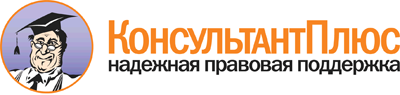 Закон Пермского края от 06.04.2015 N 460-ПК
"Об административных правонарушениях в Пермском крае"
(принят ЗС ПК 19.03.2015)Документ предоставлен КонсультантПлюс

6 апреля 2015 годаN 460-ПК